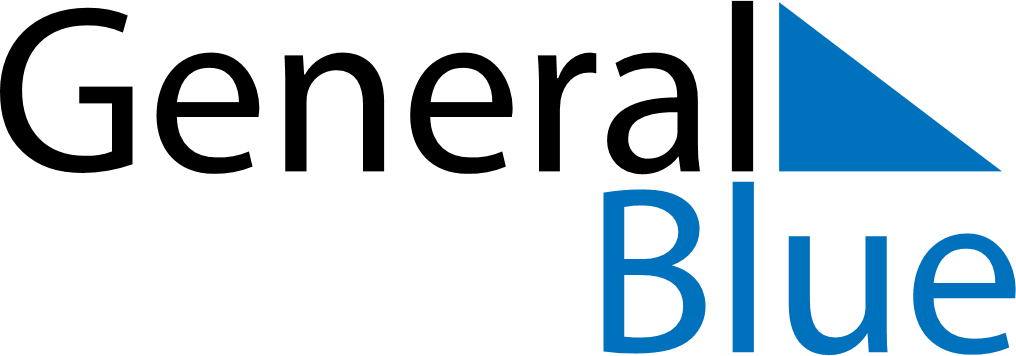 Weekly Meal Tracker April 27, 2026 - May 3, 2026Weekly Meal Tracker April 27, 2026 - May 3, 2026Weekly Meal Tracker April 27, 2026 - May 3, 2026Weekly Meal Tracker April 27, 2026 - May 3, 2026Weekly Meal Tracker April 27, 2026 - May 3, 2026Weekly Meal Tracker April 27, 2026 - May 3, 2026MondayApr 27TuesdayApr 28TuesdayApr 28WednesdayApr 29ThursdayApr 30FridayMay 01SaturdayMay 02SundayMay 03BreakfastLunchDinner